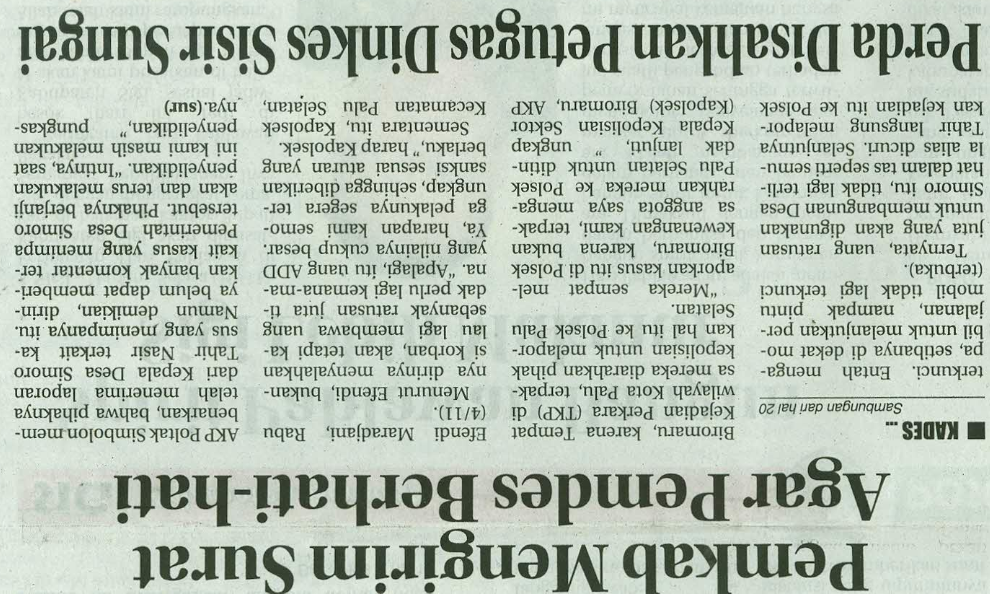 Harian    :Radar Sulteng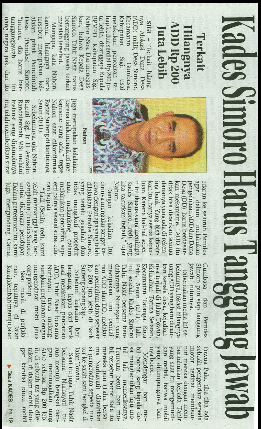 KasubaudSulteng IHari, tanggal:Selasa, 10 November  2015KasubaudSulteng IKeterangan:Kades Simoro Harus Tanggung JawabKasubaudSulteng IEntitas:SigiKasubaudSulteng I